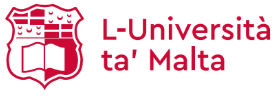 INSTRUCTIONS This form is to be completed by the subject paper setting Chairperson.The Chairperson is to attend to items marked ‘No’ in this form and any other comments made by the Reviewer.This form is to submitted with the reviewed examination papers, marking schemes, reviewer’s checklist, and specification grid to MATSEC.SECTION A: THE RUBRICSECTION B: LANGUAGESECTION C: CONTENTSECTION D: MARKING SCHEMESECTION E: ADDITIONAL CHECKSSECTION F: OTHER COMMENTS_____________________           _____________________       Chairperson’s Name                      SignatureDate of Final ReviewLevel and SubjectPaperUnitCriteriaCriteriaYesNoA1.Rubric is clear and unambiguous.A2.Structure of examination paper matches the latest syllabus version for the specific cohort.A3.Rubric covers content required by syllabus (highlighted criteria in the controlled; covering all unit learning outcomes)A4.Rubric targets all MQF levels of every criterion.  A5.Rubric indicates the correct duration of the paper.A6.Rubric matches the syllabus for the language to be used in answers.A7.Rubric addresses the number of items expected as per criteria’s wording.A8.Scenario is included.A9.Wording is consistent throughout different sections.A10.Examination paper format is similar to last year’s paper.A11.Correct style of numbering is used.CriteriaCriteriaCriteriaYesNoB1.The language used is clear and unambiguous. B2.Wherever possible, simple sentences are used.B3.The order of events is as presented in the questions.B4.Scenarios are written in bullet form.B5.The number of answers requested in a question is emphasised in bold and capitalised.B6.Negative and partly negative sentences are avoided. When ‘not’ and ‘only’ are used these are in bold.B7.Impersonal questions are used wherever possible (avoiding ‘you’).B8.Questions are neutral and objective in terms of gender, culture, and religious beliefs. B9.The use of the active verb at each MQF level reflects what is expected by the criterion and MATSEC’s glossary of terms.CriteriaCriteriaYesNoC1.Questions have been worked out. C2.All the information needed for scenario-based questions or calculations is given. C3.Any constants and data given HAVE the correct units. C4.Technical terms and symbols conform to current usage. C5.The length of the paper is appropriate for the time available. C6.The number of lines provided to answer MQF1 and MQF2 questions corresponds to the depth/length required in the responses.C7.The number of lines provided to answer MQF3 questions offers more autonomy in responding.C8.The marks allocated to every criterion at each MQF level are strictly in line with the syllabus specifications and assessment panel guidelines.C9.Any non-original content (quotations,pictures,diagrams) is referenced.C10.Answers to questions are not provided in the wording of other questions.CriteriaCriteriaYesNoD1.The Marking scheme is clear, unambiguous and can be followed easily by markers.D2.An example of the minimum acceptable answer to each question is provided in line with the active verb of the criterion being targeted. D3.Answers provided for each question are in line with the syllabus content and within the scope of each criterion at all levels.D4.Additional comments are included where necessary, such as accepting any other valid answers, indicating foreseeable unacceptable answers, and applying ‘follow through’. D5.The allocation of marks to each question is strictly in line with the syllabus specifications and assessment panel guidelines.D6.Any sub-division of marks is strictly based on the syllabus content, while still keeping in line with each criterion’s active verb.CriteriaCriteriaYesNoE1.All tabs indicated as “No” and any comments submitted by the Reviewer have been attended to.E2.Questions set by different setters have been harmonized in style.  